KARTA PRODUKTUPIRAMIDA LINOWA SINOPE nr kat.: 211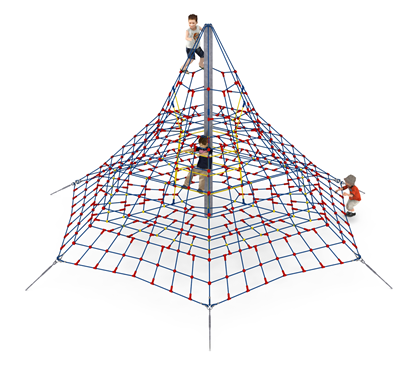 Wymiary urządzenia:Długość: Szerokość: Wysokość: 4,5 mPrzestrzeń minimalna: okrąg o średnicy 9,6 mGrupa wiekowa: od 3 do14  latWysokość swobodnego upadku: 1,0  mGłębokość posadowienia: Wytyczne dotyczące materiałów i technologii wykonania urządzeniaGłównym elementem konstrukcyjnym jest 4 metrowy słup stalowy o średnicy   zabezpieczony przed korozją poprzez cynkowanie  ogniowe. Konstrukcję linową tworzy sześć lin głównych zamocowanych w gruncie za pomocą ocynkowanych ogniowo blach kotwiących. Korektę naciągu umożliwiają ocynkowane ogniowo śruby rzymskie. Pomiędzy sąsiadującymi linami nośnymi rozpiętych jest sześć ścian linowych. Dodatkową atrakcją są linowe płaszczyzny poziome na wysokości 1,0 i 2,5 m.  Sieć wykonana jest z liny polipropylenowej wzmocnionej strunami stalowymi ocynkowanymi galwanicznie. Średnica liny wynosi . Elementy łączące liny ze sobą wykonane są z tworzywa sztucznego i aluminium. Elementy łączące liny z słupem wykonane są ze stali nierdzewnej.Opcjonalne malowanie.Konstrukcja urządzenia na życzenie klienta może zostać pomalowana metodą proszkową lub natryskową „na mokro” wg palety RAL.Obszar upadku urządzenia powinien zostać wykonany na nawierzchni zgodnie z normą PN EN 1176- 1:2017. W trosce o bezpieczeństwo dzieci oraz jakość urządzeń wymaga się, aby urządzenia posiadały certyfikat na zgodność z normami PN EN 1176-1:2017, PN EN 1176-11:2014-11,  wydane w systemie akredytowanym przez Państwowe Centrum Akredytacji lub krajowej jednostki akredytującej pozostałych Państw członkowskich, zgodnie z Rozporządzeniem Parlamentu Europejskiego i Rady Unii Europejskiej (WE) nr 765/2008”.